MODULO ISCRIZIONE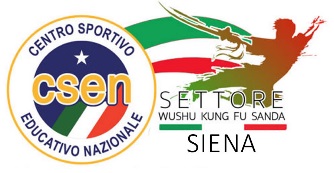 Seminario Shaolin Quan M° Liu Peng18-19 Gennaio 2020RICHIEDE L’ ISCRIZIONE A: * specificare eventuali intolleranze o allergie alimentari: _________________________________________________ALLEGO ALLA PRESENTE ISCRIZIONELuogo e data ________________________                                Firma del richiedente___________________________(1) Compilare il modulo scrivendo nei campi evidenziati e salvare il documento.(2) Scannerizzare la ricevuta del bonifico effettuato, la copia del documento di identità ed inviare tutto tramite email entro il 10 gennaio 2020 all'indirizzo: asdcentrodao@gmail.com Possibilità di pernottamento presso il B&B dello Sport Village "La Badia" dove si svolgerà il Seminario, contatti perprenotazioni: info@sportvillagelabadia.it - tel 0577921602Il Sottoscritto:Il Sottoscritto:Il Sottoscritto:Nato a:Nato a:il:Residenza (Via CAP Città Prov.)Residenza (Via CAP Città Prov.)Residenza (Via CAP Città Prov.)Residenza (Via CAP Città Prov.)Residenza (Via CAP Città Prov.)Codice fiscale:Codice fiscale:Codice fiscale:Doc. Identità:Doc. Identità:Email:Cell:N° tessera CSEN:N° tessera CSEN:N° tessera CSEN:N° tessera CSEN:scadenzascadenzaNON ho tessera CSEN e desidero farla aggiungendo 5 € all’importo totaleGiornata di sabato 18 Gennaio 2020 (16.30-18.30) seminario Shaolin Quan M° Liu Peng – Euro 30,00Giornata di domenica 19 Gennaio 2020 (10.30-12.30, pranzo incluso*, 14.30-16.30) seminario Shaolin Quan M° Liu Peng – Euro 70,00Intero Week end 18-19 Gennaio 2020 (25/01: 16.30-18.30 26/01:10.30-12.30, pranzo incluso*, 14.30-16.30) seminario Shaolin Quan M° Liu Peng – Euro 90,00  	Ricevuta di Bonifico a: Asd Centro DAO – Via Romana, 10 – 53036 Poggibonsi (SI)IBAN: IT36T0306971868100000006123 (Banca Intesa fil. Colle di Val d’Elsa)Copia documento di identità 